Supplemental MaterialTable S1. Sequences of Mstn RNAi and control shRNATable S2. Primers used for real-time PCRTable S3. Primers used for ChIP-qPCRFig. S1. Vectors used for Mstn RNAi (a) and the overexpression of Jmjd3 (b).Fig. S2. Exclusion of off-target effects. (a) The expression of Mstn after transfection with two shRNAs and control shRNA. (b) The expression of adipocyte-specific genes after transfection with shRNA1 and shRNA2 targeting Mstn.Fig. S3. SMAD2/SMAD3 combined with the promoter of Jmjd3. (a) The motif of SMAD2/SMAD3/SMAD4. (b) The predicted results for the combination of SMAD2/SMAD3/SMAD4 with the promoter of Jmjd3. (c) Amplification of Jmjd3 in by SMAD2/SMAD3 combination.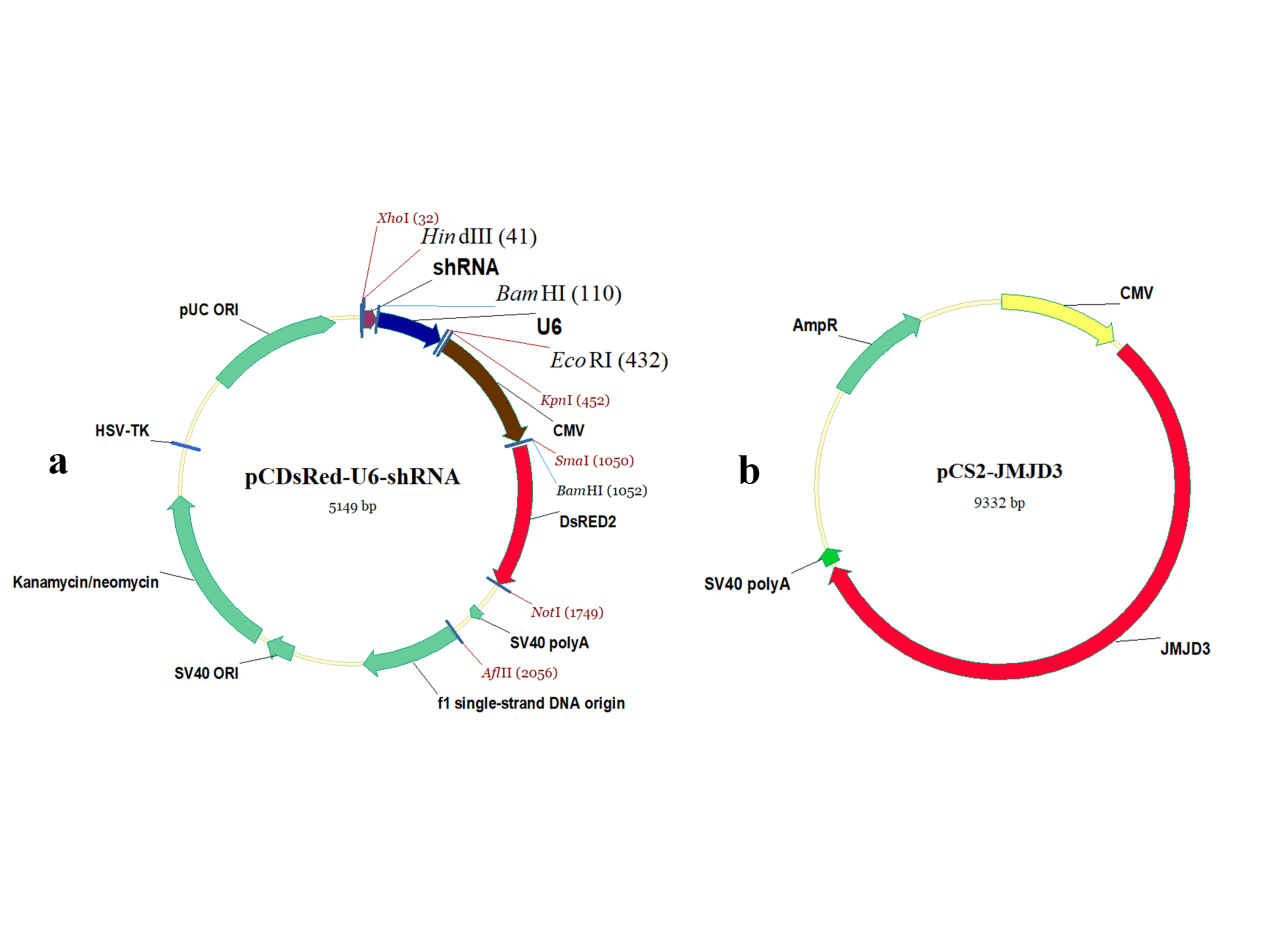 Fig. S1 Li Gao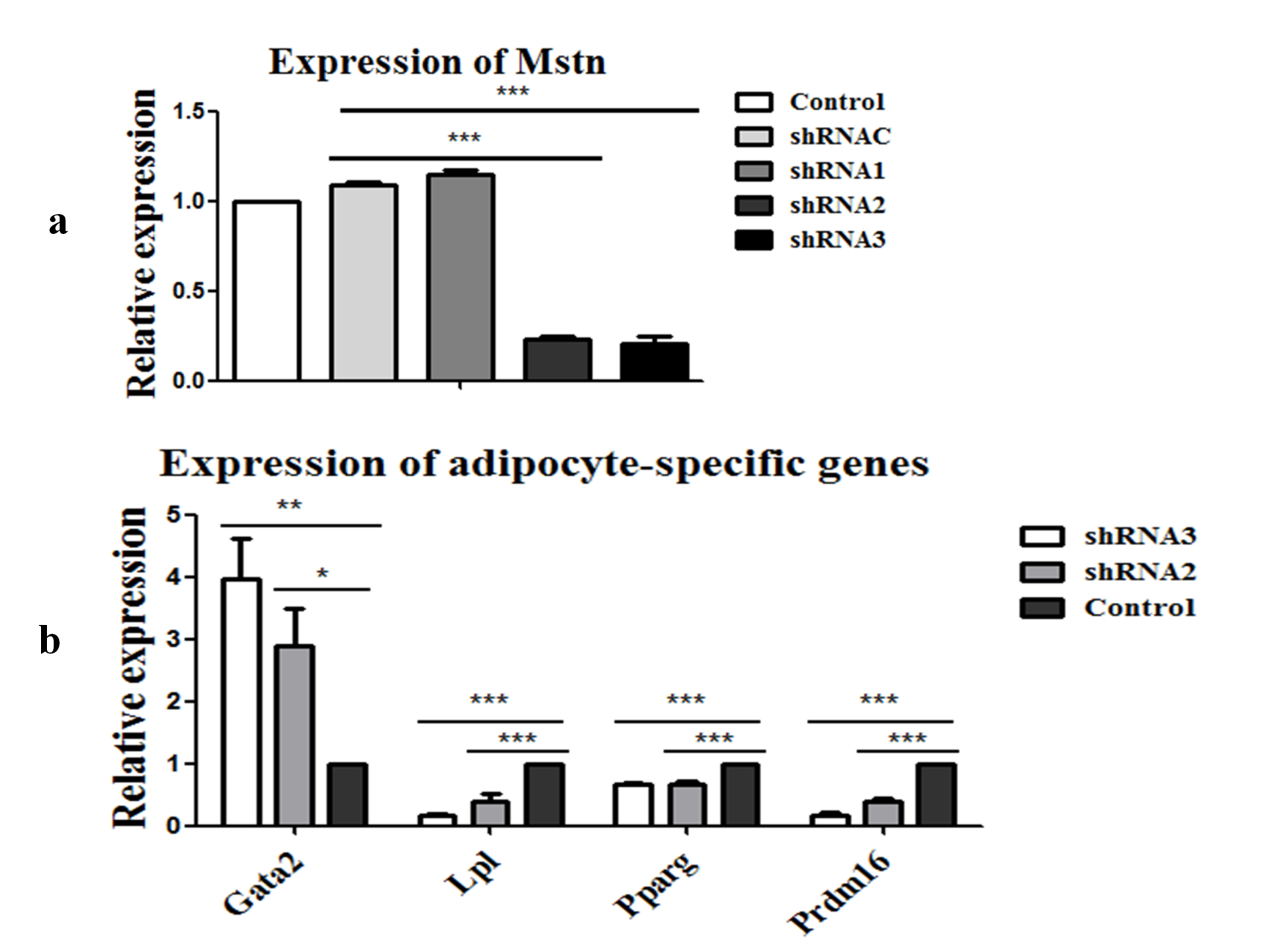 Fig. S2 Li Gao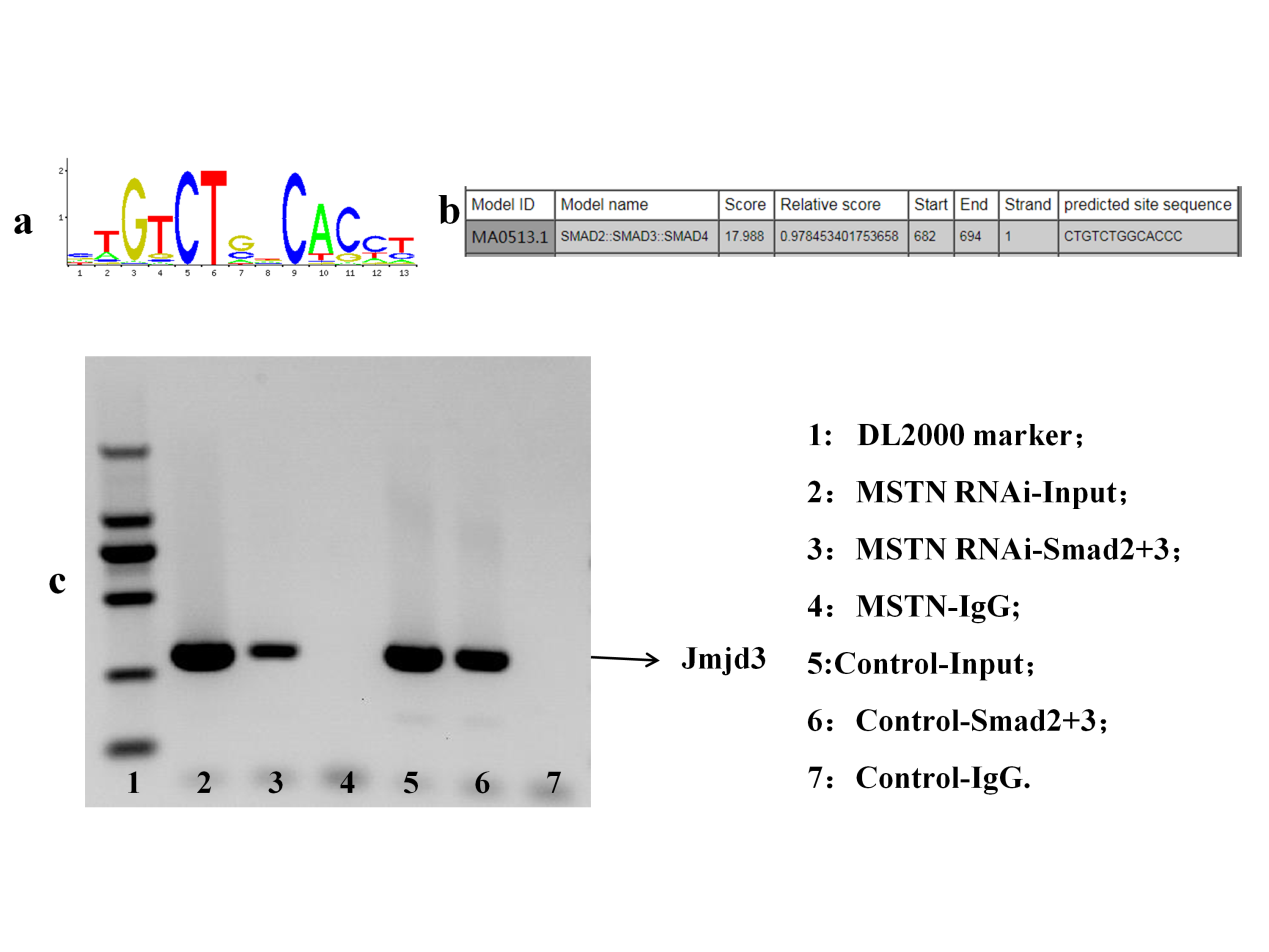 Fig. S3 Li GaoShRNASequencesAccession numberRegionControlACACTTTAACAACGGATGTShRNA1TGAAAGACGGTACAAGGTATANM_010834.3542bp-562bpShRNA2GCTCAGGAGAGTGTGAATTTGNM_010834.3929bp-949bpGenesGenes Sequences                    Mstn-F5' –GCTCAAACAGCCTGAATCCAACTTA -3’5' –GCTCAAACAGCCTGAATCCAACTTA -3’Mstn -R5' –CGCAGTCAAGCCCAAAGTCTC -3’5' –CGCAGTCAAGCCCAAAGTCTC -3’Gata2-F5' –CGACCACACTTGTTGCACAG -3’5' –CGACCACACTTGTTGCACAG -3’Gata2-R5' –GGGTAAACAGACAGAGGCCC -3’5' –GGGTAAACAGACAGAGGCCC -3’Lpl-F5' –CTCGCTCTCAGATGCCCTACAA -3’5' –CTCGCTCTCAGATGCCCTACAA -3’Lpl-R5' –GTCCACCTCCGTGTAAATCAAGAA -3’5' –GTCCACCTCCGTGTAAATCAAGAA -3’Pparg-F5’- ATTGAGTGCCGAGTCTGTGG -3’5’- ATTGAGTGCCGAGTCTGTGG -3’Pparg -R5’- GCAAGGCACTTCTGAAACCG -3’5’- GCAAGGCACTTCTGAAACCG -3’Prdm16 -F5' –TCCCACCAGACTTCGAGCTA -3’5' –TCCCACCAGACTTCGAGCTA -3’Prdm16 -R5' –AAAGTCGGCCTCCTTCAGTG -3’5' –AAAGTCGGCCTCCTTCAGTG -3’Jmjd3-F5' –TCATGTGTCCTGGAACGTCG -3’5' –TCATGTGTCCTGGAACGTCG -3’Jmjd3-R5' –CGTCGCATTCGTTGCAGTAG -3’5' –CGTCGCATTCGTTGCAGTAG -3’Gapdh-F5’- TGGCCTTCCGTGTTCCTAC -3’5’- TGGCCTTCCGTGTTCCTAC -3’Gapdh-R5’- GAGTTGCTGTTGAAGTCGCA-3’5’- GAGTTGCTGTTGAAGTCGCA-3’GenesGenesSequences                    ChJmjd3-F5' –CCTTTGAGAAAGGTGCGCTG -3’5' –CCTTTGAGAAAGGTGCGCTG -3’ChJmjd3-R5' –AGCATAGTCTCTCGCCCTGT -3’5' –AGCATAGTCTCTCGCCCTGT -3’ChLpl-F5' –TAGGGACCAGATTCCTCCCG -3’5' –TAGGGACCAGATTCCTCCCG -3’ChLpl-R5' –AACGGTAACGAGGCTCAACG -3’5' –AACGGTAACGAGGCTCAACG -3’ChPparg-F5’- AGAACGGCCTTTGGTGTCCT -3’5’- AGAACGGCCTTTGGTGTCCT -3’ChPparg -R5’- AGCCTGAAGCCCACATGATA -3’5’- AGCCTGAAGCCCACATGATA -3’ChPrdm16--F5’- TTTAAAAGGACCCAGGTAGCCC -3’5’- TTTAAAAGGACCCAGGTAGCCC -3’ChPrdm16-R5’- TGGACCCGTGTCCCAACTAT -3’5’- TGGACCCGTGTCCCAACTAT -3’